第１回かごしま健康の森公園パークゴルフ場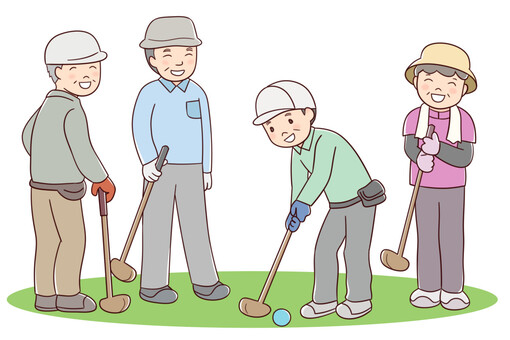 知っておきたいルール・マナー・実技講習開催場所　 かごしま健康の森公園パークゴルフ場日　　時　 令和３年３月28日(日)　9時～11時(受付8時30分～)定　　員　 大人　20名（超えたら抽選）参 加 料　 一般300円　※当日払い。クラブ・ボールの貸出し含む申込方法　 事前申込が必要です。FAX申込書にてお申込みください。申込期間　 令和3年3月21日(日)必着申 込 先   かごしま健康の森公園パークゴルフ場　　　　　 電話099-238-7300   FAX番号099-238-7301キリトリかごしま健康の森公園パークゴルフ場初心者講習会申込書氏　　　名住　　　　　所電　話　番　号貸　用　具要・否要・否要・否要・否